EAT YOGURT, FUNDRAISE, IT PAYS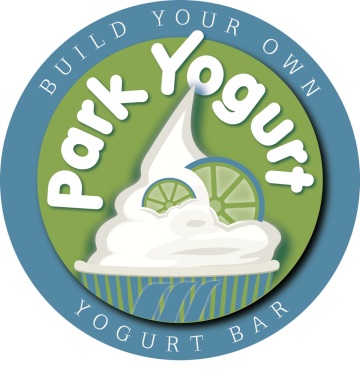 On the day of your event, Park Yogurt will donate 20% of all pre-taxed yogurt/beverage sales from your guest that presents this fundraising ticket.We look forward to helping your organization meets it financial goals. Together, we can make a positive impact and help keep our community working and playing together.                      (Present this ticket to Park Yogurt Staff on the date & time listed below)        SAINT LOUIS PARK SPANISH IMMERSION SCHOOL                 Feb 27th – March 5th , 2016   *  1:30 PM – 10:00 PM    PARK YOGURT * 6416 W Lake Street * St. Louis Park, MN  55426 * 952-999-0632EAT YOGURT, FUNDRAISE, IT PAYSOn the day of your event, Park Yogurt will donate 20% of all pre-taxed yogurt/beverage sales from your guest that presents this fundraising ticket.We look forward to helping your organization meets it financial goals. Together, we can make a positive impact and help keep our community working and playing together.                      (Present this ticket to Park Yogurt Staff on the date & time listed below)                       SAINT LOUIS PARK SPANISH IMMERSION SCHOOL                 Feb 27th – March 5th , 2016   *  1:30 PM – 10:00 PM    PARK YOGURT * 6416 W Lake Street * St. Louis Park, MN  55426 * 952-999-0632EAT YOGURT, FUNDRAISE, IT PAYSOn the day of your event, Park Yogurt will donate 20% of all pre-taxed yogurt/beverage sales from your guest that presents this fundraising ticket.We look forward to helping your organization meets it financial goals. Together, we can make a positive impact and help keep our community working and playing together.                      (Present this ticket to Park Yogurt Staff on the date & time listed below)                       SAINT LOUIS PARK SPANISH IMMERSION SCHOOL                 Feb 27th – March 5th , 2016   *  1:30 PM – 10:00 PM    PARK YOGURT * 6416 W Lake Street * St. Louis Park, MN  55426 * 952-999-0632EAT YOGURT, FUNDRAISE, IT PAYSOn the day of your event, Park Yogurt will donate 20% of all pre-taxed yogurt/beverage sales from your guest that presents this fundraising ticket.We look forward to helping your organization meets it financial goals. Together, we can make a positive impact and help keep our community working and playing together.                      (Present this ticket to Park Yogurt Staff on the date & time listed below)SAINT LOUIS PARK SPANISH IMMERSION SCHOOL                 Feb 27th – March 5th , 2016   *  1:30 PM – 10:00 PM    PARK YOGURT * 6416 W Lake Street * St. Louis Park, MN  55426 * 952-999-0632